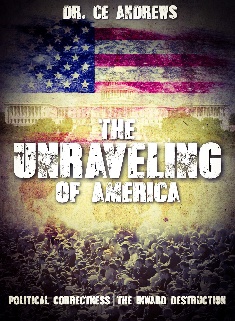 LAUNCH TEAM APPLICATIONLAST NAME ___________________________ FIRST NAME _____________________________________EMAIL ADDRESS _____________________________________________________MAILING ADDRESS _____________________________________________________________________QUESTIONS: Why are you interested in supporting the launching of “The Unraveling of America.” What about “The Unraveling of America” most speaks to you?What are some specialized skills or characteristics you have that you want to contribute to this book launch?What is your time commitment to this?Name some influential people you can reach out to that you think will be very interested in “The Unraveling of America. For each person please give a little background info about them and why you think they’d be interested in “The Unraveling of America.”By filling out this application you agree to the following terms: I will not forward, print or share this book with anyone else, unless I have written permission from the author. I will adhere to all requirements listed on the launch page on www.ceandrews.com web site. 